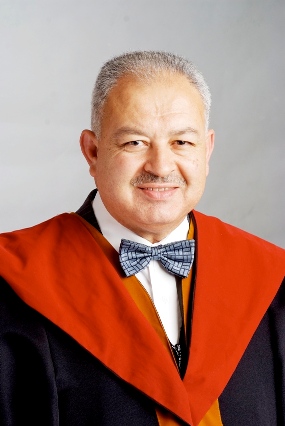 NAME:		                     Freih Odeh AbuhassanADDRESS:		        , Jubaiha                                             Amman 11941, Jordan.                                               Home:  (+96 26/ 5240 346)                                               : (+962 / 79 /556 58 63)                                               E-mail: freih@ju.edu.jo                                                     Professor_center@hotmail.comPREVIOUS POSITIONS1- Professor, Orthopaedic and Pediatric Orthopaedic       Surgery – The University of Jordan.2- Consultant Orthopaedic Surgeon,    Consultant Paediatric Orthopaedic Surgeon,    The University of Jordan Hospital.3-Director of Special Surgery Department,     The University of Jordan.4- Chairman of Special Surgery Unit-     The University of Jordan Hospital.5- Chairman of Orthopaedic Surgery Department-     The University of Jordan6-  Consultant Orthopaedics & Trauma Surgeon,      Bahrain Defence Force Hospital – Bahrain.                       1997 – 1999.CURRENT POSITION1- Professor, Orthopaedics, Spine and Pediatric Orthopaedic       Surgery.2- Senior Consultant Orthopaedic Surgeon, Spine,    Senior Consultant Paediatric Orthopaedic Surgeon,    The Istishari Hospital-Amman.3- Director of Professor Orthopaedic Center    The Istishari Hospital-Amman4- Vice President of the Arab Board Council in Orthopaedic Surgery1-Jordan Medical Council Examination in Orthopaedic         Surgery- 1990.     1st grade in Orthopaedic Surgery.2. Orthopaedic In-Training Examination -1994        ( of Orthopaedic Surgeons)    Achievement of High score = 90 percentile. TRAINING POSTS  A) Resident (Orthopaedics)       1985-1990Jordan University Teaching Hospital – Amman.B) Orthopaedic Registrar, U.K    1992 -1995.Post-graduate Higher Training in Orthopaedic surgeryInstitute of Orthopaedics, Robert Jones and Agnes Hunt Orthopaedic Hospital – Keele University. C) Senior Orthopaedic Registrar, IRELAND.              Higher Postgraduate Senior Registrar Training in Paediatric     Orthopaedic Surgery, RCSI. -  . TEACHING POST   1990- 1992Lecturer in Orthopaedics &Trauma Surgery, Faculty of Medicine,  University – .= CLINICAL EXPERIENCEOrthopaedics Registrar, Oswestry Higher Postgraduate training programme 1992-1995Keele –  University- U.K= CLINICAL EXPERIANCE.Senior Paediatric Orthopaedics Registrar. 1995-1997Higher Postgraduate training- RCSI 1. Fellow of the British Orthopaedic Association,     (BOA).UK, 2. Member of the International Arthroscopy, Knee      Surgery & Sports Medicine Association, USA. 3. Member of the British Society for Surgery of the        Hand, (BSSH), England.4. Member of the European Society of Sports       Traumatology, Knee Surgery and Arthroscopy         (ESSKA).Switzerland.    1- Dorsal Irreducible Compound Dislocation of the MPJ of the          Index Finger with Closed Irreducible Dislocation in the        Contra lateral Little Finger. A Case Report and Literature         review.       F. Abu Hassan, Sh. El Hadidi.        Jordan Medical Journal (1992) 26 (2); 199-207.   2-Volar dislocation of the PIP joint of a little finger.        F. Abu Hassan.        International Journal of Orthopaedic Trauma,1994,          4:(2)80-81.   3- Retained Snail Shell in the foot. Case report.       F. Hassan.        Bahrain Medical Bulletin (1999).   4- Primary pelvic hydatid cyst: an unusual cause of sciatica           and foot drop.        F.O. AbuHassan, A.Shannak
       Spine (2001) 15; 26(2): 230-232.  5- Digital and Extra digital Glomus tumours at Jordan        University Hospital, A retrospective review (1989-1999).       Sh.El-Hadidi, F.Abu Hassan, Sh.Agabi, J.Al-Masad,          F.Daoud, M. Abu-Khalaf, H.Al-Muhtaseb, M.Tarawneh       Jordan Medical Journal (2001) 35 (1), 54-58.    6- Butler’s procedure for congenital varus 5th toe: long term         follow up.        F.O. Abu Hassan, A. Shannak, F. McManus,        The Foot (2001) 11(3), 132-135.  7- V-Y arthroplasty for congenital overriding fifth toes: a        Retrospective study of 34 operations between 1986-2000.       F.O. Abu Hassan, A. Shannak, M. Stephens.        Foot & Ankle Surgery (2002) 8(1): 49-52.   8- Extragnathic fibromyxoma of the calcaneum:         report of a case.        F.O. Abu Hassan.              Foot & Ankle Surgery (2002) 8(1): 59-62.   9- Above ankle tourniquets in young and adolescent children           foot surgery.        F.O. Abu Hassan.        The Foot (2003), 13(2), 66-69.   10-Cross-leg fasciocutaneous flaps. Still a valid option for           reconstruction of traumatic lower extremity defects.         Samir Jabeti, Bareqa Salah, Mahmoud Ababeneh,          Shaher El Hadidi, Freih Abu Hassan , Nidal Younes.         Saudi Medical Journal (2006) 27(10) 1609-1611.    11- Associated Risk Factors in Children who had late              presentation of Developmental Dysplasia of the Hip          Freih Abu Hassan, Akram Shannak.          J Child Orthop (2007) 1:205–210.  12- Pyomyositis of Para spinal Muscles. A case report and           literature review.         Freih Abu Hassan, Akram Shannak.         Eur Spine J (2008) 17 (Suppl 2):S239–S242.   13- Retained tooth pick causing pseudotumor of the first              metatarsal. A Case Report and Literature review.          Freih Abu Hassan         Foot and Ankle Surgery (2008) 14 (1)32–35.14- Conservative Treatment of Reducible Palmar Dislocation of        the Proximal Interphalangeal Joint of the Little Finger:        a case report.       Freih Abu Hassan, Samir Jabeti       Eur J Orthop Surg Traumatol (2008) 18 (6):471–473.15- Percutaneous Fenestration of the Anteromedial Aspect of         the Calcaneus for Resistant Heel Pain Syndrome.      Freih Abu Hassan      Foot & Ankle Surgery 2009;15(2):90-5.  16- Absence of the Palmaris Longus Tendon in Mid Eastern       Population.      Freih Abu Hassan, Samir Jabeti       Journal of Bahrain Medical Society (2008)      20(2) 70-73.17- Ablation of Osteoid Osteoma of Lower Extremity using         Dynamic Hip Screw Drill         Freih Abu Hassan, Tarek Tamimi.        Journal of Bahrain Medical Society (2008)        20(3) 101-105. 18- Hand Dominance and Gender in forearm fractures in        Children      Freih Abu Hassan      Strategies in Trauma and Limb Reconstruction (2008)      3:101–103.19- Compliance of Parents with Regard to Pavlik Harness         Treatment in Developmental Dysplasia of the Hip.      Freih Abu Hassan      Journal of Pediatric Orthopaedics B 2009, 18:111–115. 20-Associated risk factors in Jordanian patients who had           knee osteoarthritis.       Freih Abu Hassan, Mohammad Hamdan.       Internet Journal of Rheumatology, 2009.21- Subperiosteal resection for benign cystic bone lesions         of the distal fibula.       F. O. Abuhassan, A. O. Shannak.       J Bone Joint Surg [Br] 2009;91-B:1227-31.  22- Outcome of Percutaneous Curettage for bone cysts in         the upper extremities.       F. O. Abuhassan, Sohiab Mosely.      Journal of Bahrain Medical Society (2009) 21,3 302-307 23- Intramuscular myxoma of the hypothenar muscles       Freih  Abu Hassan,  Maha Shomaf.      Strategies in Trauma and Limb Reconstruction       2009 Oct;4(2):103-6.24- Complete Subtalar release for Revision Surgery for          CTEV in Older Children and Young Adolescents.        Freih Abu Hassan, Samir Jabeti, Tarek Tamimi.        Foot & Ankle surgery 16 (2010) 38–44.25- Non-Vascularized Fibular Graft Reconstruction after Resection of         Giant Aneurysmal Bone Cyst (ABC).      F. O. Abuhassan, A. O. Shannak.   Strat Traum Limb Recon, (2010) 5:149-154. 26- Tuberculous Dactylitis Pseudotumor of an Adult Thumb       A case report      F. O. Abuhassan   Strat Traum Limb Recon (2010) 5:53–5627- Percutaneous Curettage, Local Autologous Cancellous Bone       Graft for Benign Cystic Bone Lesions      F. O. Abuhassan      Strat Traum Limb Recon       ACCEPTED   September  2010.  28- Subperiosteal resection of mid-clavicle in Sprengel’s         deformity correction       F. O. Abuhassan      Strat Traum Limb Recon (20 July /2011) 6:59–67.29- Single Portal Endoscopic CTS Release.      Proceeding of 27th Jordanian Surgical Association Conference-      Amman, 4: 23. 2001.29- Mini incision Arthroscopic Laminotomy Discectomy.      Proceedings of 3rd Neuroscience Congress- Amman , 2:36, 2001.30- Pitfalls in Diagnosis and Management of DDH.      Proceedings of 6th Pan Arab Orthopaedic Association Congress-      Amman, 5:1231- Congenital Tibial Angulations.      Proceedings of POSNA/JOA Pediatric orthopaedic conference –        Amman .1:11 ,200932- Patellofemoral Pain Syndrome.      Proceedings of ISAKOS-MEKA Knee International Congress –      Amman.200833- Extra Articular Lateral Release for Patellar Disorders.      Proceedings of  ISAKOS-MEKA Knee International Congress –       Amman.200834- Associated Risk Factors in Children who had late DDH.       Proceedings of 4th international Royal Medical Services Conference          –Amman, 4:14, 2008.35- Percutaneous Fenestration of the Calcaneus for Resistant Heel Pain        Syndrome.     Proceedings of 4th international Royal Medical Services Conference –         Amman, 5:10. 2008.36- Elbow Joint Arthroplasty,     Proceedings of  Shoulder & Elbow Society Meeting-Dublin, 1997.37- Limb Lengthening in Skeletal Dysplasia.      Proceedings of  6th GCC Orthopaedic Association Conference-      Qatar,1999.38- Distraction Osteogenesis for Malignant Bone Tumours.      Proceedings of  6th GCC Orthopaedic Association Conference-       Qatar,1999.39- Surgery for recurrent and neglected CTEV,  Proceedings of         POSNA/JOA Pediatric orthopaedic conference – Amman, 2:19 A- U.K.          1.  Mr. David A H Jones, FRCS, FRCS Orth.	    Consultant Orthopaedic Surgeon,	    Great Ormond St., London	    WC1N, 3JH, U.K.                      2. Mr A. M. Jamieson, F.R.C.S.,                Consultant Orthopaedic and Hand Surgeon                Wrexham Maelor Hospital, Wrexham,	       Clwyd, LL13 7TD. UK  B- IRELAND. Mr. Frank McManus, M.Ch, F.R.C.S.IPrevious President of the Irish orthopaedic association                 Consultant Paediatric Orthopaedic Surgeon,                 Children’s Hospital, Temple Street,                 Dublin. 1Mr. M. Stephens, MCs (Bioeng.), F.R.C.S.I.Previous Secretary of the Irish orthopaedic association                 Consultant Paediatric Orthopaedic Surgeon,                 Children’s Hospital, Temple Street, Dublin 1.C-USA             1-Kamal Ibrahim, M.D., F.R.C.S (C)                 Clinical Professor of Orthopedics                 Former Chief of Division of Pediatric Orthopedic & Scoliosis                        Surgery                 Department of Orthopedics, Loyola University Chicago.            2-Wallace Lehman, M.D.                Chief, Pediatric Orthopaedic Surgery, Emeritus                NYU Hospital for Joint Diseases,                 and Professor of Orthopaedic Surgery, NYU School of                  Medicine.             3- Peter F. Sturm, MD                 Chief of Staff / Shriners Hospital for Children Chicago IL                     USA                 Clinical Associate Professor Dept. Orthopaedic Surgery  	       Loyola University School of Medicine, Chicago IL               4- Walid Khaled Yassir                      Department of Orthopaedics                       Children’s Hospital of Michigan                     3901 Beaubien Blvd.                      Detroit, MI  48201-2119	            Office: wyassir@dmc.org             5-Richard Henry Gross                 Medical University of South Carolina                  Dept. of Orthopaedic Surgery                  171 Ashley Avenue, CSB-708                  Charleston, South Carolina   29425                   Phone (843) 792-8765	                  Fax (843) 792-3149                6-Robert Dale Blasier M.D., F.R.C.S.(C)                  Professor of Orthopaedic Surgery                  Arkansas Children’s Hospital		                  Division of Pediatric Orthopaedics		                  800 Marshall Street, Slot 839			                  Little Rock, Arkansas 72202-3591                  (501) 364-1469SubjectsPagePersonal Details  المعلومات الشخصية                                     3Qualifications                                             المؤهلات العلمية4Academic Success                                           التميز العلمي5Medical Employments                                  الوظائف الطبية5UK Clinical Experience                  الخبرة الجراحية - بريطانيا6 Ireland – Dublin, Clinical Experience الخبرة الجراحية       6Academic Activities                                     الدورات العلمية6-7Scientific Societies Membershipsعضويات الجمعيات العلمية   7Publications المنشورات العلمية                                         8-11Lectures at Local Conferences   المحاضرات العلمية المحلية    12-13        Scientific Lectures at International Conferences           المحاضرات العلمية الدولية 14-15Referees                                                                 الحكماء16-171-M.B.,B.Ch. – Egypt. Ain Shams University		1982                      2-Jordanian Board in Orthopaedics. 19903-F.R.C.S. (England), London.	                         19934-Certificate of Higher Postgraduate Training in Orthopaedics: Institute of Orthopaedics, Oswestry, University of Keele – Birmingham,  U.K. 19955-Certificate of Higher Postgraduate Training in Paediatric Orthopaedics: Royal College of Surgeons in Ireland 19976-F.R.C.S. (Orth. &Tr.). Intercollegiate Board of the Royal Colleges of Surgeons (London-Edinburgh –Glasgow –Ireland)19971ATLS course Stoke-on            19932Radiation & Protection from Ionising Radiation, .             19933International Master class Trauma Symposium, Manchester, U.K.      19944Advanced Hand Surgery Course,                                    19945Limb Reconstruction Course,                                      19946Biomechanics in Orthopaedics Course, successfully completed,              19947Impaction Grafting symposium                                     19948Basic Science In Orthopaedics,                                    19959Changing Concepts In Children Orthopaedics, . 199510Advanced Arthroscopic Techniques in Shoulder Surgery, . 199511Advanced arthroscopic Techniques in Knee Surgery, . 199512Upper Limb Arthroscopy , 199513Annual Meeting of British Cerebral Palsy Society .                  199514Techniques in Arthroscopic Surgery .                          199615Skeletal Dysplasia Instructional Course, U.K.  199616Cappagh Hospital Workshop (THR, TKR). 199617Basic Science in Orthopaedic Surgery, U.K.                         199618Advanced Cadaveric Shoulder Surgery Course –Qatar199919Advanced Cadaveric Knee Surgery Course –Qatar199920Endoscopic Spine Surgery – Swiss, 200021Workshop on: Basics of Medical education – University of Jordan in collaboration with WHO. 200122SPSS  Course –Jordan University.200623Administration for Physicians – Jordan University.200624New techniques for corrections of scoliosis in children – Spain.200625Skeletal Deformity Correction Course –Egypt. 200726International Ilizarov Reconstruction Course –Kurgan200727Ponseti Workshop –Amman. 200928Advanced POSNA/JOA Pediatric orthopaedic course.2009Lecture NameConference NameDate1Single Portal Endoscopic CTS ReleaseJordanian Surgical Association 27th Conference - Amman19992Mini incision Arthroscopic Laminotomy Discectomy3rd Neuroscience Congress- Amman20013Recent Advances in Flat Feet in ChildrenPan Arab Medical Societies International Conference -Amman20024Recent Advances in Bowlegs in ChildrenPan Arab Medical Societies International Conference -Amman20025Pitfalls in Diagnosis and Management of DDHPan Arab Orthopaedic Association  Congress- Amman20026Congenital Tibial AngulationsPan Arab Orthopaedic Association  Congress- Amman20027Current Endoscopic Surgery for CTS.Jordanian Orthopaedic Association Conference20039Angular Lower Limb Deformities in Children.Jordanian Orthopaedic Association Conference200310Pitfalls in Diagnosis & Management of Bone TumoursKHCC Bone Tumours Conference -Amman200411Limb Salvage for Bone Tumors.KHCC  International Musculoskeletal Tumours Conference -Amman200512Principles and Problems of Tibial IM Nailing,AO Jordanian Chapter- Amman200513Paediatric Elbow Problems.Trauma Conference-Jordan University200514Surgical Hip Exposures.Trauma Conference-Jordan University200515Errors in Biopsy of Musculoskeletal Tumours.4th Scientific Orthopaedic Conference –MOH - Amman200616Pitfalls in Diagnosis and Treatment of  DDH5th Scientific Orthopaedic Conference –MOH, Amman200717Paediatric Hip (Problems in Radiological Diagnosis)Musculoskeletal Radiology Course - Jordan University.200718Guidelines for Diagnosis & Management of DDH.42nd Pan Arab Medical Congress - Amman200819Surgical Management of Sprengel's deformity.6th Scientific Orthopaedic Conference –MOH, Amman.200820Patellofemoral Pain Syndrome.ISAKOS-MEKA Knee International Congress –Amman200821Extra Articular Lateral Release for Patellar Disorders.ISAKOS-MEKA Knee International Congress –Amman200822Associated Risk Factors in Children who had late DDH.4th international Royal Medical Services Conference –Amman200823Percutaneous Fenestration of the Calcaneus for Resistant Heel Pain Syndrome.4th international Royal Medical Services Conference –Amman200824Congenital Tibial angulationAdvanced POSNA/JOA Pediatric orthopaedic course - Amman200925Pitfalls and guidelines for DDH managementAdvanced POSNA/JOA Pediatric orthopaedic course - Amman200926Surgery for recurrent and neglected CTEVAdvanced POSNA/JOA Pediatric orthopaedic course - Amman2009Lecture NameConference NameCountry -Date1Elbow Joint Arthroplasty Shoulder & Elbow Society MeetingDublin 19972Elbow Joint Arthroplasty 6th GCC Orthopaedic Association ConferenceQatar 19993Single Portal Endoscopic CTS Release Arabian Gulf  Medical Associations ConferenceBahrain 19984Single Portal Endoscopic CTS Release 6th GCC Orthopaedic Association ConferenceQatar 19995Single Portal Endoscopic CTS Release International Arthroscopic Surgery Congress.   Jeddah 19996Single Portal Endoscopic CTS Release Pan Arab Orthopaedic Association congress.Lebanon 1999                    7Single Portal Endoscopic CTS Release 54th Annual Congress of EOA.       Cairo  20029Mini Incision Arthroscopic Laminotomy DiscectomyArabian Gulf  Medical Associations ConferenceBahrain 199810Mini Incision Arthroscopic Laminotomy Discectomy6th GCC Orthopaedic Association ConferenceQatar 199911Mini Incision Arthroscopic Laminotomy DiscectomyInternational Arthroscopic Surgery Congress.   Jeddah 199912Mini Incision Arthroscopic Laminotomy DiscectomyPan Arab Orthopaedic Association congress.Lebanon 1999                    13Mini Incision Arthroscopic Laminotomy Discectomy54th Annual Congress of EOA.       Cairo   200214Limb Lengthening in Skeletal Dysplasia.Pan Arab Orthopaedic Association congress.Lebanon 1999                    15Limb Lengthening in Skeletal Dysplasia.6th GCC Orthopaedic Association ConferenceQatar 199916Distraction Osteogenesis for Malignant Bone TumoursPan Arab Orthopaedic Association congress.Lebanon 1999                    17Distraction Osteogenesis for Malignant Bone Tumours6th GCC Orthopaedic Association ConferenceQatar 199918Endoscopic Extra Articular Lateral Release in Persistent Patellofemoral Pain.  Pan Arab Orthopaedic Association congress.Lebanon 1999                    19Endoscopic Extra Articular Lateral Release in Persistent Patellofemoral Pain.   6th GCC Orthopaedic Association ConferenceQatar 1999